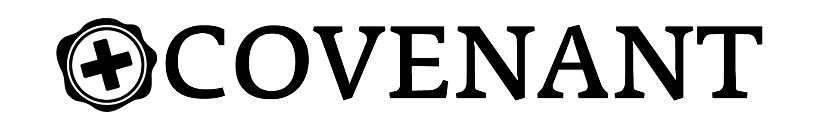 31 Days of Prayer							                             Week of August 14Psalm 46					  						          Nick Shepherd(Psalm 46:1-3) God is our refuge and strength, a very present help in trouble. 2 Therefore we will 
not fear though the earth gives way, though the mountains be moved into the heart of the sea, 3 though its waters roar and foam, though the mountains tremble at its swelling. Selah  In the valley, proclaim who God is to yourself(Psalm 46:4-7) There is a river whose streams make glad the city of God, the holy habitation of the Most High. 5 God is in the midst of her; she shall not be moved; God will help her when morning dawns. 6 The nations rage, the kingdoms totter; he utters his voice, the earth melts. 7 The Lord of hosts is with us; the God of Jacob is our fortress. Selah In success, pursue humility in prayer(James 1:17) Every good gift and every perfect gift is from above, coming down from the Father of lights, with whom there is no variation or shadow due to change.(Psalm 46:8-11) Come, behold the works of the Lord, how he has brought desolations on the earth.
9 He makes wars cease to the end of the earth; he breaks the bow and shatters the spear; he burns the chariots with fire. 10 “Be still, and know that I am God. I will be exalted among the nations, I will be exalted in the earth!” 11 The Lord of hosts is with us; the God of Jacob is our fortress. SelahWhen you pray, proclaim the Gospel to yourselfPray consistentlyPray alongside God’s wordPray alongside God’s people